Functieomschrijving Wedstrijdsecretaris VCB	Functienaam:				Wedstrijdsecretaris	Wordt gekozen door:			Leden Volleybalclub Blijham	Wordt vervangen door:			Secretaris 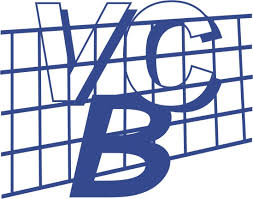 Het wedstrijdsecretariaat handelt zelfstandig in het kader aan de aan hem/haar verdeelde taken zelfstandig en met eigen verantwoordelijkheid. Hij/zij voert daarbij werkzaamheden, die in verband met het niet regelmatig voorkomen en niet in de functieomschrijving zijn beschreven, maar echter toch tot de functie behoren, uit.Verantwoordelijkheden / bevoegdheden:Het wedstrijd secretariaat is verantwoordelijk voor de competitie van de vereniging en heeft hiervoor afgeleide bevoegdheid.Hoofdtaken:Maakt gebruik van de Nevobo-website betreffende de competitieOpgave van teams die deelnemen aan de competitieInplannen van de competitie n.a.v. gegevens van de TC en de bondVerzorgen van de team indeling voor de speelweken van thuiswedstrijdenOpgave van de competitiespelers n.a.v. gegevens van de TC en de bondOpgave van de rugnummers van de competitiespelers n.a.v. gegevens van de aanvoerdersOnderhoudt contact met de bondWordt ingelicht als een team niet kan spelenStelt, na overleg met betreffende team, nieuwe speeldatum voorGeeft geaccordeerde wedstrijdwijzigingen door aan teams en scheidsrechtercoördinator Na overleg met betreffende team, het aanvragen van inhaalwedstrijdenAanspreekpunt voor leden betreffende wedstrijdzakenFunctie eisen:KennisKennis en affiniteit met VolleybalKennis van de Statuten en het huishoudelijk reglement van de Vereniging.Kennis van de VerenigingKennis van het regelement van de NevoboKennis van het werken met Google DriveGoede contactuele eigenschappenVaardighedenGoede organisatorische kwaliteitenContactonderhoudend vermogen Goede ICT-vaardighedenAdministratieve vaardighedenBenodigde tijd:5x per jaar een bestuursvergadering1x per jaar een Algemene Leden VergaderingNaast het vergaderen ongeveer 4 uur per week (controle, wijzigingen en overleg)Aan het eind en het begin van het seizoen zit het piekmoment met het doorgeven van de teams bij Nevobo en het controleren van de teamindeling/spelers.